SISTEM INFORMASI PENJUALAN KAMERA DI TOKO “ABADI ELECTRONIK” BERBASIS WEB     SKRIPSI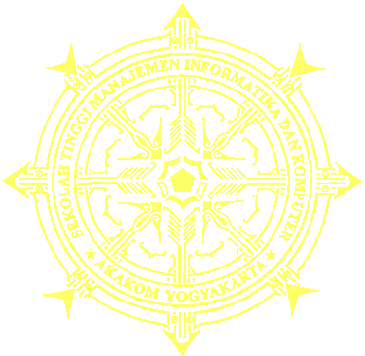 Diajukan Untuk Memenuhi Persyaratan Guna Menyelesaikan Studi Jenjang Strata Satu Program Studi Sistem Informasi Sekolah Tinggi Manajemen Informatika dan Komputer AKAKOMYogyakartaDisusun Oleh :MARIA SHERLYANA A. USBOKONo Mhs 	 :  075610013   Jurusan     :  Sistem Informasi                                         Jenjang     :  Strata Satu (S1)SEKOLAH TINGGI MANAJEMEN INFORMATIKA DAN KOMPUTERAKAKOMYOGYAKARTA2011HALAMAN PERSETUJUANJudul              :	Sistem Informasi Penjualan Kamera Di Toko “ABADI ELECTONIK”  Berbasis WebNama		: 	Maria Sherlyana A. UsbokoNo. Mhs	:  	075610013Jurusan	:  	Sistem InformasiJenjang	:	Strata Satu (S1)Semester	:  	GanjilTahun		:	2010 / 2011         Telah diperiksa dan disetujui        Yogyakarta, 1 Februari 2011MenyetujuiDosen PembimbingIndra Yatini Buryadi, S.Kom., M.KomHALAMAN PENGESAHANSistem Informasi Penjualan Kamera Di Toko “ABADI ELECTRONIK” Berbasis WebTelah Diuji di Hadapan Dosen Penguji Skripsi dan Dinyatakan Diterima Sebagai Syarat Untuk Memperoleh Gelar Serjana Komputer Sekolah Tinggi Manajemen Informatika dan Komputer AKAKOM  pada:Hari 	    : SelasaTanggal : 1 Februari 2011Dosen Penguji :					Indra Yatini Buryadi, S.Kom., M.Kom				…………..Ary Adjidarma A.W., S.Kom., MMSI 			...………...Badiyanto, S.Kom, M.Kom.					......………Mengetahui       				  Ketua Jurusan SI / S1        		                     L.N. Harnaningrum, S.Si, M.T.MOTTO DAN PERSEMBAHANKetentraman dan kebahagiaan hakiki akan dirasakan setelah berupaya keras dan berserah diri kepada-Nya Kemajuan adalah mengubah sesuatu yang tidak mungkin menjadi mungkinPenyelesaian hari ini adalah ketidakmungkinan hari kemarinSayangilah dirimu dulu, baru bisa menyanyangi orang lainDipersembahkan untuk :Dengan penuh rasa syukur, cinta dan bangga tugas akhir ini kupersembahkan untuk Ayah, Ibu, Adek, Kakak ku, dan Seluruh Teman-teman ku yang kucintai dan kusayangi sepenuh hati.Karya yang ini memang tidak sempurna, tapi semoga mampu memberikan penyemangat bagi segala kesusahan yang terjadi diantara kita.INTISARI	Dengan meluasnya perdagangan global, tidak cukup bagi sebuah perusahaan atau seorang entrepreneur hanya dengan mengandalkan iklan dan selebaran untuk memajukan bisnis yang dijalankannya.Era perdagangan bebas secara tidak langsung memacu para pengusaha untuk menjalankan bisnisnya seluas mungkin. Internet telah menjadi satu tool bagi para usahawan guna meningkatkan productivitas perusahaan mereka. Salah satunya adalah dengan menggunakan aplikasi E-Commerce.E-Commerce merupakan cara bagi seorang konsumen untuk dapat membeli barang yang diinginkan secara online. Dunia Internet dengan e-commerce menawarkan peluang bisnis yang tak mengenal batasan waktu dan geografi. PayPal adalah salah satu alat pembayaran (Payment procesors) menggunakan internet yang terbanyak digunakan didunia dan teraman. Pengguna internet dapat membeli barang atau lisensi software original, keanggotaan situs, urusan bisnis, mengirim dan menerima donasi/sumbangan, mengirim uang ke pengguna PayPal lain di seluruh dunia dan banyak fungsi lainnya dengan mudah dan otomatis menggunakan internet atau mobile	Perancangan sistem yang sudah dibuat diterapkan atau diimplementasikan dengan menggunakan bahasa pemrograman PHP dengan database MySQL. Pada aplikasi “Sistem Informasi Penjualan Kamera Berbasis Web Di Toko Abadi Electronik Yogyakarta” ini terdiri dari 10 tabel yaitu, tabel admin, kategori, barang, penjualan, detail penjualan, penerima, konsumen,.Bagan alir sistem menggambarkan  proses pengolahan data  dan program yang dibuat akan dioperasikan untuk mengolah data penjualan barang di toko abadi electronik.	Dengan adanya aplikasi ini, diharapkan dapat memperluas volume penjualan barang di toko Abadi Electronik yang selama ini menggunakan metode konvensional dan hanya beroperasi di Yogyakarta.KATA PENGANTARSegala puji bagi Tuhan yang telah banyak memberikan kenikmatan bagi umatnya dimuka bumi ini, dengan senantiasa memanjatkan doa kepada Tuhan dan perjuangan yang begitu lama akhirnya penulis dapat menyelesaikan skripsi ini dengan judul Sistem Informasi Penjualan Kamera Di Toko Abadi Electronik Berbasis Web Yogyakarta. Skripsi ini di susun sebagai salah satu mata kuliah yang harus diambil di Sekolah Tinggi Manajemen Informatika dan Komputer  AKAKOM Yogyakarta.Pada kesempatan ini, penulis  mengucapkan terima kasih kepada: Bapak Sigit Anggoro, S.T., M.T. selaku ketua STMIK AKAKOM Yogyakarta.Ibu L. N. Harnaningrum, S.Si., M.T, selaku Ketua Jurusan Sistem Informasi jenjang Strata Satu (S1).Ibu Indra Yatini Buryadi, S.Kom., M.Kom selaku dosen pembimbing  yang telah memberikan bimbingan dan pengarahan dalam penyusunan skripsi ini.Bapak Dadang Irawan selaku pemilik Toko Abadi Electronik Yogyakarta yang telah membantu dalam melakukan penelitian.Kedua orang tuaku yang selalu senantiasa memberikan doa, dukungan, dan kasih sayangnya.Kakak dan adik ku yang aku sayangi, keponakkanku Serta keluarga besar ku.Koko Iwan  yang selalu memberi kebahagian dan selalu menemaniku.Semua Teman Baikku: mbak Preman, mbak Nita, mbak Wulan, Arie, mas Yoga dan mas Sigit  yang  menemani hari-hari ku di Yogyakarta, dan Juga semua orang yang menyayangiku dan teman–teman Sistem Informasi angkatan 2007  yang tidak dapat disebutkan satu persatu yang telah memberikan dorongan kepada penulis baik secara langsung atau tidak langsung.Dalam skripsi ini tentu masih banyak kekurangannya, karena itu penulis menerima masukan, kritik dan saran yang sifatnya membangun guna perbaikan dimasa yang akan datang.Pada akhirnya penulis memohon maaf yang sebesar-besarnya kepada semua pihak yang terkait dalam penyusunan skripsi ini, penulis hanya manusia biasa yang tak luput dari kesalahan hanya Tuhan yang dapat membalas amal kebaikan para bapak dan ibu serta teman-teman semua. Amin.Yogyakarta, 1  Februari  2011PenulisDAFTAR ISIHalamanHALAMAN JUDUL 	…………............…………………………………….....	 iHALAMAN PERSETUJUAN 	………….....………………………………..	 iiHALAMAN PENGESAHAN 	……….......…………………………………..	 iiiHALAMAN MOTTO DAN PERSEMBAHAN    	........………….....………..  	ivINTISARI	…………….....…………………………………………………..  	vKATA PENGANTAR	……………......……………………………………..  	viDAFTAR ISI	………………....……………………………………………..  	viiiDAFTAR GAMBAR  	…………….....………………………………………..	xiDAFTAR TABEL  	……………....…………………………………………...	   xiiBAB I	PENDAHULUAN	………......……....…………………………..	1   Latar Belakang Masalah	....…………………….………..	1   Rumusan Masalah.................................................................	1   Ruang Lingkup	     ................................................................	2   Tujuan Penelitian	.....…………..……………………….	2..   .........       1 emen Informatika dan Komputer 
    an ibu serta teman-teman semua, amin.embangun guna perbaikan dimasa yaBAB II	LANDASAN TEORI	..............……………………………………	32.1    Tinjauan Pustaka   ……………………………….............…....	 32.2    Toko Abadi Electronik  Yogyakarta   ……………..................	32.3    MySql     ................................................................................	52.4    Php	…..…………………………………….…….…….........	52.5    Macromedia Dreamweaver MX ….…………………….……..	 62.6    Apache   …………………......................................................	 62.7	HTML   …….…………………………………………………….	7BAB III	ANALISIS DAN PERANCANGAN	.........................…………..	 93.1    Sistem Pendukung	..............………………………………	9   3.1.1  Perangkat Keras (Hardware)    	……………………...	9   3.1.2  Perangkat Lunak (Software)    ....................................	103.2    Diagram Arus Data (DAD)    	................................................	103.2.1  	Diagram Konteks    	.......……….………..........	113.2.2  	Diagram Arus Data Level 0    .......……….………......	113.3    Perancangan Tabel	     ......................................................	133.3.1  	Tabel Admin    	.......……….………..........	133.3.2  	Tabel Kategori    	.......……….………..........	143.3.3  	Tabel Barang    	.......……….………..........	143.3.4  	Tabel Penjualan    	.......……….………..........	153.3.5  	Tabel Konsumen    	.......……….………..........	153.3.6  	Tabel Penerima    	.......……….………..........	163.3.7  	Tabel Detail Penjualan    	.......……….………..........	173.4    Relasi Antar Tabel	..…......………………………………...	183.5    Bagan Alir Sistem    ....…........………………....	....................	193.6	Input Program      ………….……………………………….…..	21         3.6.1	Input Barang     ……………………………………...….	21         3.6.2	Input Kata Kunci Laporan per-tiga Bulan     ....….…..	21         3.6.3   Input Kata Kunci Laporan per-Tahun      ……….…....	223.7    Output Program    …………….…………………………….…..	22         3.7.1 	 Daftar Barang      ………………………..……..............     22         3.7.2  	Laporan Penjualan per-tiga Bulan      …………………..	22         3.7.3  Laporan Penjualan per-tahun   ……………………........	23BAB IV	IMPLEMENTASI DAN PEMBAHASAN SISTEM    ...……………..   	244.1    Implementasi Sistem 	........................…….………………..	244.2    Halaman Untuk Konsumen	………….……………………..	27   4.2.1    Halaman Utama    	....................................................	27   4.2.2    Halaman Registrasi    	..............................................	28   4.2.3    Halaman Konsumen Setelah Login    .......................	29   4.2.4    Halaman Shopping Chart     	.....................................	30   4.2.5    Halaman Check Out     	.........................................	31   4.2.6   Halaman Pembayaran     ...........................................    324.3    Halaman Untuk Admin	………….……………………..	344.3.1   Halaman Login    	.....................................................	384.3.2   Halaman Utama Administrator  ................................      344.3.3   Halaman Kategori    .................................................      354.3.4   Halaman Products    ................................................      354.3.5   Halaman Konsumen   .............................................       364.3.6   Halaman  Orders   ...................................................      374.3.7   Halaman Laporan   ...................................................     38BAB V	KESIMPULAN DAN SARAN	………...…………………………..	395.1   Kesimpulan	……...........……………………………………...	395.2   Saran	…..........................……………………………………...	39DAFTAR PUSTAKA 	…………........………………………………………….	40DAFTAR GAMBARGambar 3.1	Diagram Konteks     	……………………………………..…	11Gambar 3.2	Diagram Arus Data Level 0	     ....…..…………..................…	12Gambar 3.3	Relasi Antar Tabel	.........................................................…....	18Gambar 3.4	Bagan Alir Sistem	...............................................................	20Gambar 3.5	Halaman Input Barang	……................………..……………..	21Gambar 3.6	Halaman Keyword Laporan per-tiga Bulan	......……...	21Gambar 3.7	Halaman Keyword Penjualan Laporan pet-tahun	....…….........	22Gambar 3.8	Halaman Daftar Barang	…………........................…………….	22Gambar 3.9	Halaman Laporan Penjualan Per-tiga bulan  ...........................	23Gambar 3.0	Halaman Laporan Penjualan per-tahun  	..................................	23Gambar 4.1	Halaman Awal Pendaftaran Account Paypal	  ..........................	25Gambar 4.2	Halaman Pengisian Informasi Pribadi User Paypal .................	26Gambar 4.3	Halaman Informasi Rekening User Paypal	..............................	26Gambar 4.4	Halaman Utama   ................................	.....................................	28Gambar 4.5	Halaman Registrasi    ............................................................. 	29Gambar 4.6	Halaman Konsumen Setelah Login   .......................................	30Gambar 4.7	Halaman Shopping Cart  ....................	.....................................	31Gambar 4.8	Halaman Check Out  ..........................	.....................................	32Gambar 4.9	Halaman Pembayaran   ...........................................................  	33Gambar 4.10	Halaman Email  ..................................	.....................................	33Gambar 4.11	Halaman Login Admin   ......................	......................................   34	Gambar 4.12	Halaman Utama Administrator   ................................................	34Gambar 4.13	Halaman Kategori   ...................................................................	35Gambar 4.14	Halaman Products   ............................	.....................................	36Gambar 4.15	Halaman Konsumen   .........................	.....................................	37Gambar 4.16	Halaman Orders   ...............................	.....................................	37Gambar 4.17	Halaman Laporan   ..............................	.....................................	38	DAFTAR TABELTabel 3.1 Struktur Tabel Admin     	..........……………….…..………….	13Tabel 3.2 Struktur Tabel Kategori   	  …………………..........……….	14Tabel 3.3 Struktur Tabel Barang	     ….............……………………….	14Tabel 3.4 Struktur Tabel Penjualan     	.......………..............…………….....	15Tabel 3.5 Struktur Tabel Konsumen	     …………...............….…………….	16Tabel 3.6 Struktur Tabel Penerima     ………….……...............….…………….	17Tabel 3.7 Struktur Tabel Detail Penjualan	     …………...............….…………….	17